  " C'est avec un plaisir partagé que nous avons reçu vendredi 21 mai Benoit Sautour, enseignant-chercheur à l'université de Bordeaux. Biologiste engagé, membre d'Acclimaterra, il a tenu à présenter l'état des connaissances scientifiques quant aux impacts du changement climatique, à la fois globaux et spécifiques à l'échelle de la Nouvelle Aquitaine.La première intervention, destinée aux éco-délégués, a abordé des aspects incontournables : dégradation des écosystèmes et de la biodiversité, exploitation des ressources, pollutions, accélération de la transition climatique. Benoit Sautour a particulièrement décrit les fortes pressions exercées par les hommes sur leur environnement et la rapidité des changements actuels. A partir d'exemples concrets, son exposé a rapidement déclenché des réactions et le dialogue s'est noué autour des préoccupations des élèves. Points essentiels pour ces derniers : notre intervenant s'exprime dans un langage franc et déculpabilisant, loin de tout prêche conformiste. « Tout ne repose pas sur les épaules de votre génération » a-t-il souligné, tout en rappelant la nécessité de l'engagement de chacun autour de démarches simples et quotidiennes : favoriser les circuits courts, investir son rôle de citoyen, se tourner vers les associations et réseaux fidèles à nos sensibilités, oser.L'après-midi, l'exposé était spécifiquement destiné aux membres d’un projet surf et océan. Dans ce cadre, il a donc ciblé les grandes problématiques des espaces marins, particulièrement leur biodiversité.Le message a été bien accueilli par nos éco-délégués, public déjà sensibilité aux causes environnementales. Un des principaux efforts devra porter sur l’amorce d’un dialogue avec ceux qui en sont marginalisés.Nous remercions Benoit, dont l'enthousiasme a suscité un regain de motivation en cette fin d'année singulière. Ainsi, nous espérons que cette dynamique pourra se traduire en des actions concrètes dès la rentrée prochaine."                                                Aude Blouin, enseignante membre de l’Atelier du développement durable du lycée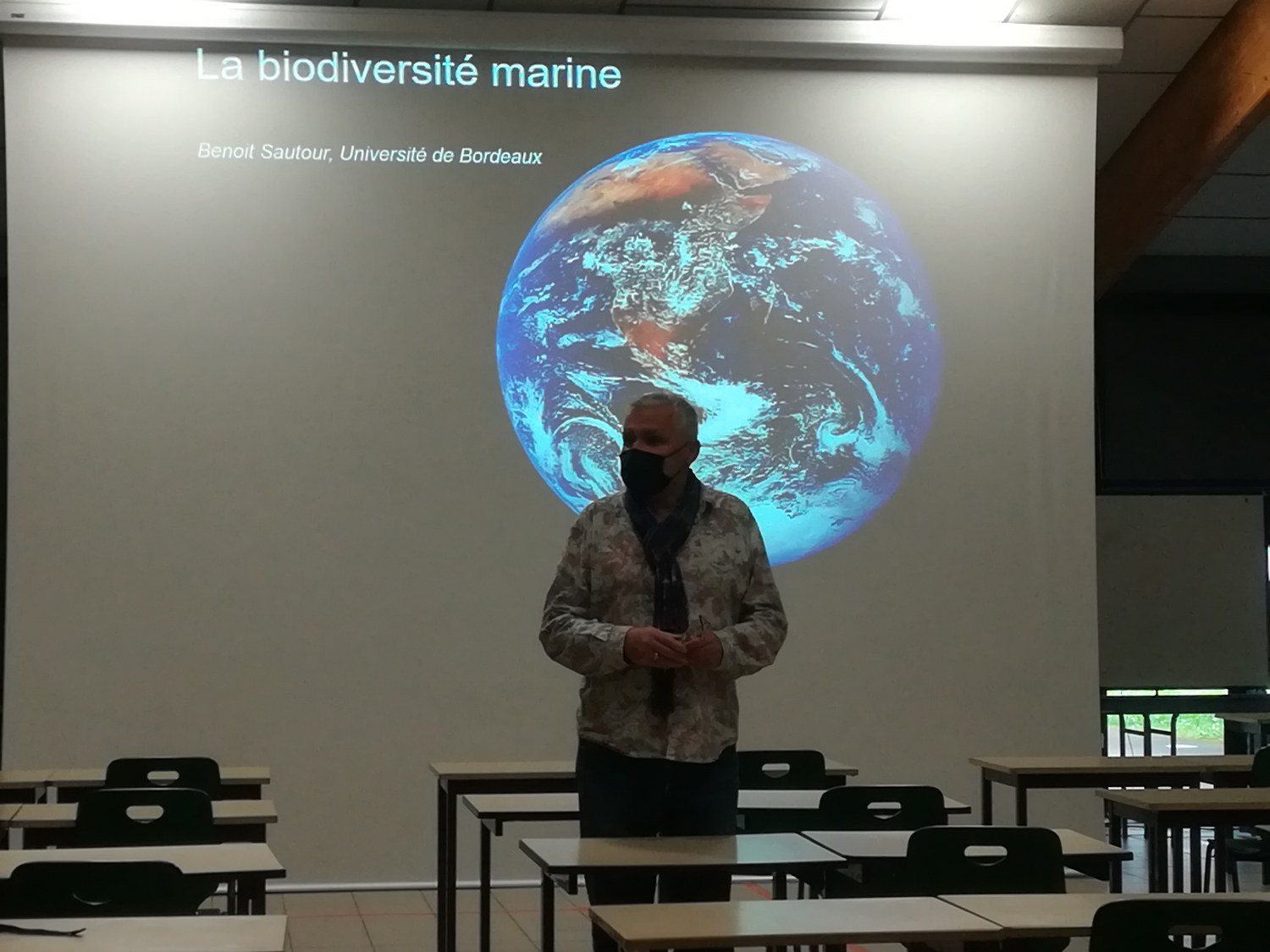 